Thank you for your interest in our post.CONFIDENTIALCONFIDENTIALCONFIDENTIAL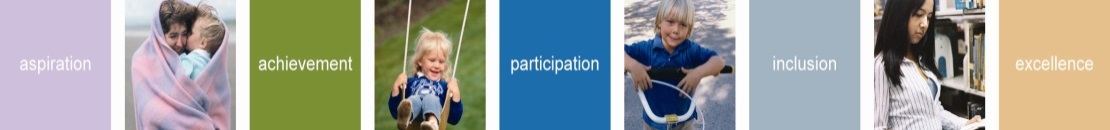  Borough Council 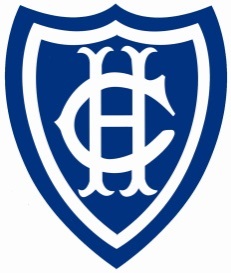 HEADTEACHER APPLICATION FORM HEADTEACHER APPLICATION FORM HEADTEACHER APPLICATION FORM Closing date12th April 2021 at middayPlease complete all parts Please complete all parts Please complete all parts Date receivedShort listedPost Title & ReferenceHeadteacherGroup 3Southend L19 to 24A (£65,735 to £73,559 pa)Name of schoolChalkwell Hall Junior SchoolPersonal DetailsPersonal DetailsTitleFull namePresent addressAll previous namesPresent addressHome phone no.Present addressMobile or work no.Present addressNational Insurance no.Date of QTS Teacher reference no.E-mail addressWhere did you see this post advertised?Current Employment  Current Employment  Current Employment  Current Employment  Name and address of current or most recent employerType of schoolType of schoolType of schoolName and address of current or most recent employerNo. on RollNo. on RollAges taughtName and address of current or most recent employerCurrent salaryCurrent salaryAdditional allowancesName and address of current or most recent employerDate appointedDate appointedDate availableJob Title (inc. TLRs)Subjects taught or key responsibilitiesSubjects taught or key responsibilitiesSubjects taught or key responsibilitiesOther responsibilitiesOther responsibilitiesReason for seeking other employmentReason for seeking other employmentPrevious Employment Please expand boxes and duplicate blank boxes and complete them if necessary to give details of all previous employers.Previous Employment Please expand boxes and duplicate blank boxes and complete them if necessary to give details of all previous employers.Previous Employment Please expand boxes and duplicate blank boxes and complete them if necessary to give details of all previous employers.Previous Employment Please expand boxes and duplicate blank boxes and complete them if necessary to give details of all previous employers.Name & address of employerDate fromDate fromDate toName & address of employerNo. on Roll No. on Roll Type of schoolName & address of employerAges taughtAges taughtSalaryJob Title (inc. TLRs)Job Title (inc. TLRs)Subjects taught or key responsibilitiesSubjects taught or key responsibilitiesOther responsibilitiesOther responsibilitiesOther responsibilitiesReason for leavingName & address of employerDate fromDate fromDate toName & address of employerNo. on Roll No. on Roll Type of schoolName & address of employerAges taughtAges taughtSalaryJob Title (inc. TLRs)Job Title (inc. TLRs)Subjects taught or key responsibilitiesSubjects taught or key responsibilitiesOther responsibilitiesOther responsibilitiesOther responsibilitiesReason for leavingName & address of employerDate fromDate fromDate toName & address of employerNo. on Roll No. on Roll Type of schoolName & address of employerAges taughtAges taughtSalaryJob Title (inc. TLRs)Job Title (inc. TLRs)Subjects taught or key responsibilitiesSubjects taught or key responsibilitiesOther responsibilitiesOther responsibilitiesOther responsibilitiesReason for leavingProfessional Qualifications Please expand and/or add boxes if necessary. The school will require sight of original certificates if you are considered for appointment.Professional Qualifications Please expand and/or add boxes if necessary. The school will require sight of original certificates if you are considered for appointment.Professional Qualifications Please expand and/or add boxes if necessary. The school will require sight of original certificates if you are considered for appointment.Professional Qualifications Please expand and/or add boxes if necessary. The school will require sight of original certificates if you are considered for appointment.Professional Qualifications Please expand and/or add boxes if necessary. The school will require sight of original certificates if you are considered for appointment.Name of EstablishmentFT or PTQualification GradeDateEducation Please expand and/or add boxes if necessary.Education Please expand and/or add boxes if necessary.Education Please expand and/or add boxes if necessary.Education Please expand and/or add boxes if necessary.Education Please expand and/or add boxes if necessary.Name of EstablishmentFT or PTQualificationGradeDateMembership of Professional Bodies Please expand and/or add boxes if necessary.Membership of Professional Bodies Please expand and/or add boxes if necessary.Membership of Professional Bodies Please expand and/or add boxes if necessary.Membership of Professional Bodies Please expand and/or add boxes if necessary.Name of professional bodyType of membershipRegistration referenceRenewal date (if applicable)Training and Continuing Professional Development Please include details of professional or personal development. Please expand and/or add boxes if necessary.Training and Continuing Professional Development Please include details of professional or personal development. Please expand and/or add boxes if necessary.Training and Continuing Professional Development Please include details of professional or personal development. Please expand and/or add boxes if necessary.Training and Continuing Professional Development Please include details of professional or personal development. Please expand and/or add boxes if necessary.Name of courseOrganising bodyBrief description of course contentDateStatement in support of your applicationPlease use this section to show how your experience and achievements meet the requirements of this post. Please refer closely to the job description and person specification in this section. Include relevant skills and experience that you have obtained through previous employment, work experience, voluntary or community involvement, personal interests or education. Please expand box if necessary.ReferencesReferencesYour current or most recent employer must be one of your referees. The school reserves the right to contact your referees before an offer of employment is made or considered. Relatives are not acceptable, even if they are your employer.Your current or most recent employer must be one of your referees. The school reserves the right to contact your referees before an offer of employment is made or considered. Relatives are not acceptable, even if they are your employer.Full nameFull nameTitleTitleAddressAddressTelephone no.Telephone no.Fax no.Fax no.Email addressEmail addressHave you ever been known by any other names? If yes, please give full details hereHave you ever been known by any other names? If yes, please give full details hereMiscellaneous InformationAre you related to or the partner of any school governor?  Yes / NoIf yes, please give details. Such a disclosure will not disqualify you from consideration. However, the failure to declare such a relationship may disqualify you, or may be dealt with under the appropriate procedure which may include the Disciplinary Procedure.Have the DfE ever restricted, or are currently considering restricting, your employment in schools? Yes / NoIf yes, please give detailsA full DBS check will be required if you are considered for appointment and the result must be considered appropriate by the school.Self declarationThe information stated in this application, together with any accompanying papers is, to the best of my knowledge, correct. I understand that a false entry may lead to either an offer of employment being withdrawn or disciplinary action being taken which could result in dismissal.Signed…………………………………………………………………………………. Date……………………………………………..Please return completed application form to: office@chalkwellhall-jun.southend.sch.uk headed ‘CONFIDENTIAL Headteacher Application’on or before the closing date.